УПУТСТВО ЗА ЛОГОВАЊЕ НА ЕЛЕКТРОНСКИ ИНДЕКС1. Корак - На googl-u укуцати vsovns.pmf.uns.ac.rs   затим уђете на портал 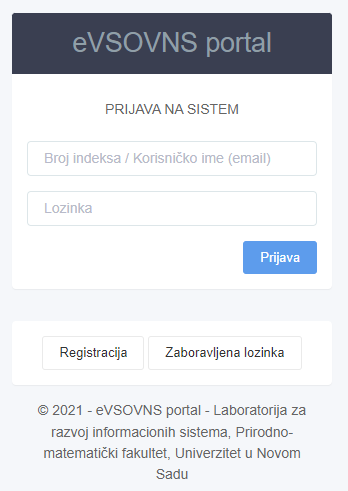 2. Корак – регистрација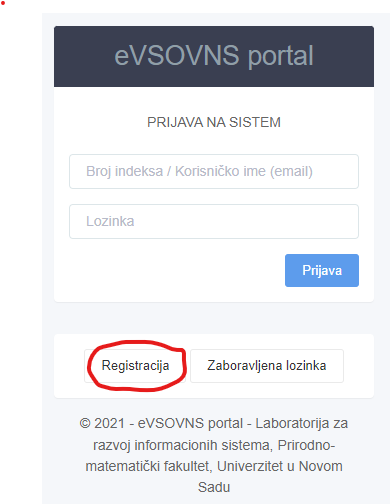 3. Број индекса ће бити објављен на списку који је у прилогу обавештења, са другачијим редоследом године уписа и броја индекса.Попунити поља потребна за регистрацију латиничним писмом,Уколико име или презиме садржи слова š,ć,č,ž,đ ОБАВЕЗНО их уписати. Лозинка мора да садржи једно велико слово и бројнпр. Svetlana21 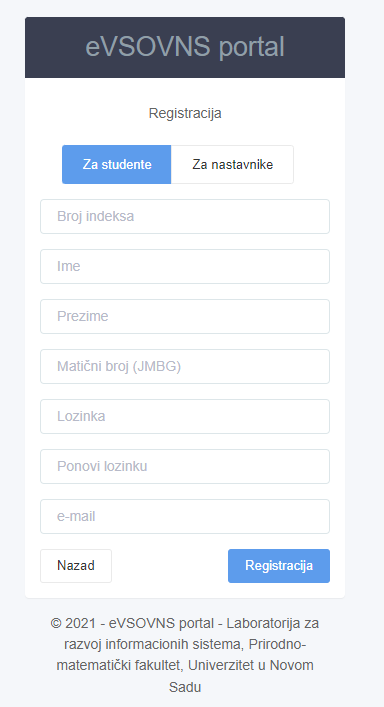 4. Корак – након регистрације идете на пријаву преко које ћете даље улазити у електронски индекс, попунити поља са бројем индекса и лозинку са којом сте се регистровали.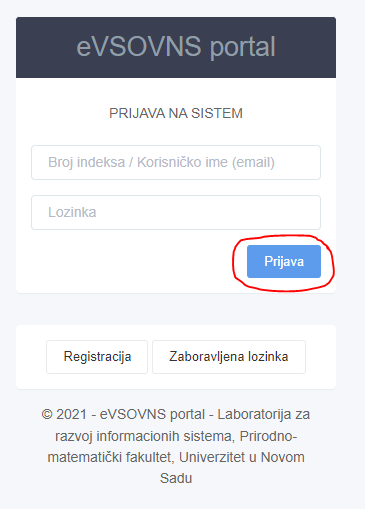 5. Корак – након успешне пријаве појавиће се електронски индекс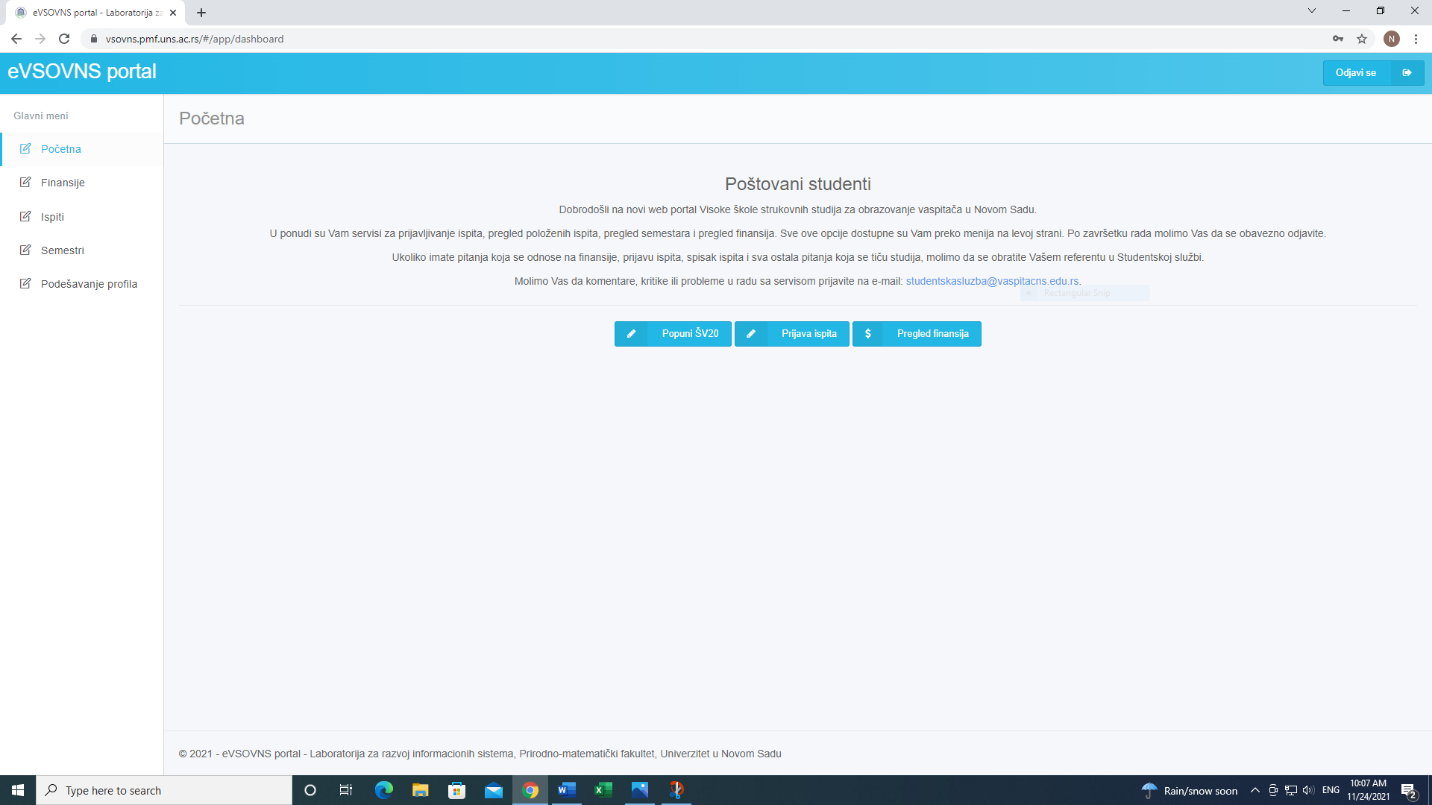 6. Корак – у делу финансије видећете примерак уплатнице са ЛИЧНИМ ПОЗИВОМ НА БРОЈ на који ћете вршити уплате школарине, пријаве испитаи овере семестра. Уплате са ЛИЧНИМ ПОЗИВОМ НА БРОЈ ћете вршити када добијете обавештење на сајту школе.Одељак у финансијама везан за ваша задужења још није у функцији и не приказује ваша стварна задужења.